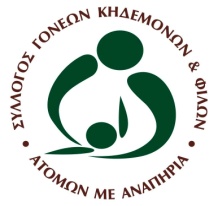 Κέρκυρα,  27 / 11 /2023  Αριθμ. Πρωτ.: 479ΠΡΟΣΚΛΗΣΗ ΕΚΔΗΛΩΣΗΣ ΕΝΔΙΑΦΕΡΟΝΤΟΣ (ΠΕΡΙΛΗΨΗ)Δυο (2) θέσεις ωφελουμένων και κατάρτιση λίστας επιλαχόντων ωφελουμένων στο Κέντρο Διημέρευσης και Ημερήσιας Φροντίδας Ατόμων με Αναπηρία «ΜΕΛΙΣΣΑ», του Συλλόγου Γονέων Κηδεμόνων και Φίλων Α.με.Α Κέρκυρας.Ο Σύλλογος Γονέων Κηδεμόνων και Φίλων ΑμεΑ Κέρκυρας ενεργώντας ως ανάδοχος της Πράξης ««ΚΕΝΤΡΟ ΔΙΗΜΕΡΕΥΣΗΣ ΗΜΕΡΗΣΙΑΣ ΦΡΟΝΤΙΔΑΣ ΓΙΑ ΑΤΟΜΑ ΜΕ ΑΝΑΠΗΡΙΑ ΤΟΥ ΣΥΛΛΟΓΟΥ ΓΟΝΕΩΝ ΚΗΔΕΜΟΝΩΝ ΚΑΙ ΦΙΛΩΝ ΑΤΟΜΩΝ ΜΕ ΑΝΑΠΗΡΙΑ ΚΕΡΚΥΡΑΣ» με συνέχιση της λειτουργίας του.» με Κωδικό ΟΠΣ 6002687 στο Πρόγραμμα «Ιόνια Νησιά 2021-2027» το οποίο χρηματοδοτείται από το «Εταιρικό Σύμφωνο Περιφερειακής Ανάπτυξης 2021-2027» («ΕΣΠΑ 2021-2027»)  ΠΡΟΣΚΑΛΕΙΆτομα με κινητικές αναπηρίες ή αισθητηριακές αναπηρίες ή με νοητική υστέρηση ή με πολλαπλές αναπηρίες ή με διαφορετικού είδους αναπηρία  και σύμφωνα με το Π. Δ. 395/1993 και με Υ.Α. 4633/1993 (στο εξής καλούμενοι ωφελούμενοι), να υποβάλουν αίτηση πλήρωσης θέσης ωφελούμενου, συνοδευόμενη από τα απαραίτητα δικαιολογητικά για την παροχή υπηρεσιών Διημέρευσης και Ημερήσιας Φροντίδας στο Κέντρο Διημέρευσης και Ημερήσιας Φροντίδας Ατόμων με Αναπηρία «Μέλισσα» του Συλλόγου Γονέων Κηδεμόνων και Φίλων ΑμεΑ Κέρκυρας, με Έδρα: 2η Πάροδος Ελευθερίου Βενιζέλου 5, Τ.Κ. 49100, Κέρκυρα.Πληροφορίες για ολόκληρη την πρόσκληση, την αίτηση και τα απαραίτητα δικαιολογητικά παρέχονται από τα γραφεία του Συλλόγου Γονέων Κηδεμόνων και Φίλων Ατόμων με Αναπηρία Κέρκυρας, από Δευτέρα έως Παρασκευή 9:00 – 14:00, στα τηλέφωνα 2661047565, 2661024128. Καθώς επίσης, στις ιστοσελίδες https://melissa-amea-corfu.gr/ www.posgamea.gr  www.esamea.gr  Προθεσμία Υποβολής Αίτησης και δικαιολογητικών από 27/11/2023 έως 8/12/2023 στις 14:00, (καταληκτική ημερομηνία παραλαβής από την υπηρεσία).         Ο Πρόεδρος				    	          Η ΓραμματέαςΖουμπουλίδης Σπυρίδων			        	          Κοντού Μαρία